Additional data sets for Spearman’s Rank practice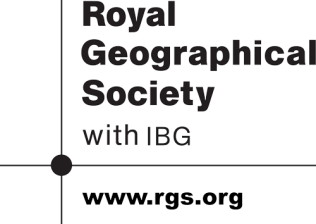 Total alkalinity and dissolved inorganic carbonTemperature and salinitySample dateTotal alkalinity (umol/kg)RankDissolved inorganic carbon (umol/kg)Rankdd217/03/102137200319/03/102114200021/03/102134200623/03/102129200125/03/102123200127/03/102117200229/03/102142200831/03/102109200202/04/102115200904/04/102121200706/04/102121201308/04/102128200810/04/102129201012/04/102155201014/04/102142202316/04/102144201818/04/102138202920/04/102134202522/04/102143202424/04/1021402025Σd2Sample dateTemperature (°C)RankSalinity (parts per thousand ‰)Rankdd217/03/10-1.64429.9419/03/10-1.64429.9421/03/10-1.64430.0423/03/10-1.64330.2325/03/10-1.64130.4627/03/10-1.64029.9829/03/10-1.64129.9931/03/10-1.64229.9702/04/10-1.64730.1104/04/10-1.64630.0806/04/10-1.64930.3008/04/10-1.64930.1210/04/10-1.64530.1612/04/10-1.65130.1614/04/10-1.65230.2316/04/10-1.65230.1918/04/10-1.65230.2620/04/10-1.65430.2622/04/10-1.65030.3424/04/10-1.65430.28Σd2